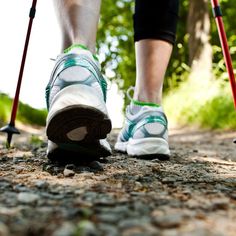 Nordic Walkinga sportos gyaloglásBakonyné Toldi Szabó JudittalNordic walking oktató, VDNOWAS C-Tréner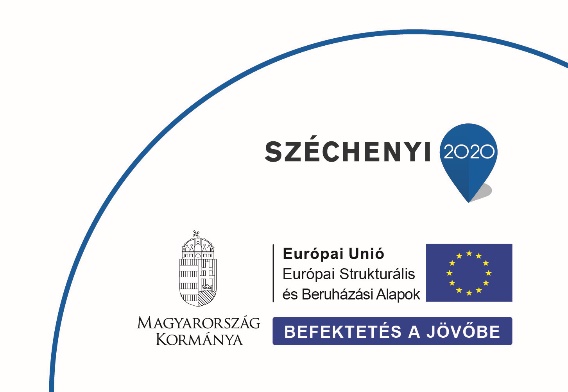 Ha szeretnél jobb életminőséget, mozogj rendszeresen a természetben!A Nordic  Walking nagy sikerének egyik kulcsa, hogy szabadban, korhatár nélkül, egyénileg, barátokkal, vagy családi programként, akár megelőzés céljából is végezhető.A helyes technikát elsajátítva izmaink 90 %-át átmozgató edzésforma. Felüdülés testnek, léleknek. Kiváló stresszoldó, ráadásul a rendszeres, lendületes gyaloglás csökkenti a vérnyomást.Sajátítsa el a technikát tökéletesen, gyakoroljon szakképzett oktatóval, 10 alkalommal ingyenesen!Szeptember második hetétől indul hetente két alkalommal a1,5-2 órás oktatás Páty, Budajenő, Telki, településeken.Jelentkezni, az aktuális helyszínről érdeklődni: Bakonyné Toldi Szabó Juditnál lehet telefonon: +06 20 4252323 számonIdőpontok: szeptemberben és októberben keddenként 8:00 órától, péntekenként 15:00 órától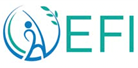 